     №10                                                                       от 09 марта 2023 года                                             ПОСТАНОВЛЕНИЕО подготовке к весенне - летнему пожароопасному периоду на 2023 год  на территорий Шоруньжинского сельского поселения Моркинского муниципального района Республики Марий Эл         В  соответствии  с Федеральным  законом  от  21 декабря . N 69-ФЗ "О пожарной безопасности", постановлениями Правительства Российской Федерации от  25  апреля  .  N 390  "О противопожарном режиме"  и  от  10 ноября . N 1213  "О внесении изменений в Правила противопожарного режима в Российской Федерации», постановлением Правительства РФ от 16 сентября 2020 г. № 1479 «Об утверждений Правил противопожарного режима в Российской Федерации», Устава Шалинского сельского поселения, в целях предупреждения пожаров, в том числе лесных, возникающих по причине распространения огня в результате неконтролируемых выжиганий сухой травянистой растительности, Шоруньжинская сельская администрация   постановляет:1. Утвердить прилагаемый комплекс мер по подготовке к  пожароопасному периоду на 2023 год на территории Шоруньжинского сельского поселения Моркинского муниципального района Республики Марий Эл (Приложение1). 2. Необходимо на территории Шоруньжинского сельского поселения проведения правообладателями (собственниками) земельных участков своевременной уборки мусора, сухой растительности и покоса травы, а также запрет на мероприятия по сжиганию сухой травы, свалки горючих отходов, в том числе в населенных пунктах и на землях сельскохозяйственного назначения.    3. Рекомендовать предприятиям, организациям, учреждениям  независимо от форм собственности, в том числе садоводческим объединениям граждан, индивидуальным предпринимателям и гражданам, имеющим на своем балансе сельскохозяйственные угодья и земельные участки и арендаторам, пользователям сельскохозяйственных земель, при проведении контролируемого выжигания сухой травянистой растительности руководствоваться требованиями, установленными Правилами противопожарного режима в Российской Федерации, а также нормативными правовыми актами Министерства Российской Федерации по делам гражданской обороны, чрезвычайным ситуациям и ликвидации последствий стихийных бедствий, а также нормативными правовыми актами Министерства Российской Федерации по делам гражданской обороны, чрезвычайным ситуациям и ликвидации последствий стихийных бедствий, принятыми по согласованию с Министерством природных ресурсов и экологии Российской Федерации и Министерством сельского хозяйства Российской Федерации.         4. Контроль за исполнением настоящего постановления оставляю за собой.Глава Шоруньжинской сельской администрации                                И.М. Евсеев                                                                                     Приложение № 1 к постановлению Шоруньжинской сельской администрации Моркинского муниципального района                                              Комплекс мер по подготовке к пожароопасному периоду на 2023 год  на территории Шоруньжинского сельского поселения Моркинского муниципального района Республики Марий ЭлРОССИЙ ФЕДЕРАЦИИМАРИЙ ЭЛ РЕСПУБЛИКЫСЕМОРКО МУНИЦИПАЛ РАЙОНЫНУНЧО ЯЛ КУНДЕМ АДМИНИСТРАЦИЙЖЕТ.Ефремов урем  39  Шоруньжа села,                                                                                                                                                                                                                                                                                                                                                                                             индекс 425127тел.:. / факс: 8(83635)  9-43-45эл.адрес: shorunzha@mail.ru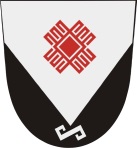 РОССИЙСКАЯ ФЕДЕРАЦИЯ РЕСПУБЛИКА МАРИЙ ЭЛМОРКИНСКИЙ МУНИЦИПАЛЬНЫЙ РАЙОНШОРУНЬЖИНСКАЯ СЕЛЬСКАЯ АДМИНИСТРАЦИЯул.Т.Ефремова, дом 39,с.Шоруньжаиндекс 425127тел./факс  8(83635) 9-43-45эл.адрес: shorunzha@mail.ru№   п/пНаименование комплекса мерСроки проведенияОтветственный1.Определить порядок вызова пожарной охраны на случай возникновения пожара по телефону 9-12-71 или 112В случае возникновения пожараШоруньжинская сельская администрация2.Запретить проведение пожароопасных работ на определенных участках в летний период в условиях сухой, жаркой, ветреной погоды или при получении штормового предупреждения.В пожароопасный сезонШоруньжинская сельская администрация3.Запретить разведение костров, сжигание порубочных остатков и мусора, сухой травы, бытовых отходов, проведение сельскохозяйственных палов в лесах, парках, сельскохозяйственных угодьях, на территориях садоводческих, огороднических и дачных объединений, прилегающих к жилым домам, иным постройкам В пожароопасный сезонШоруньжинская сельская администрация4.Своевременно очищать от горючих отходов, мусора, опавших листьев и сухой травы пределы противопожарного расстояния между зданиями, сооружениями и крытыми складами, а также участки между жилыми домамиВ пожароопасный сезонШоруньжинская сельская администрация5.Принять решения, уделив особое внимание содержанию противопожарного водоснабжения, устройству подъездов к естественным водоисточникам, исправности средств связи, организации охраны объектов в ночное время, чистке территорий от сгораемого мусора, оснащенности средствами пожаротушения.В пожароопасный сезонШоруньжинская сельская администрация6.Провести сельские сходы  по вопросам организации пожаротушения в населенных пунктах до прибытия сил и средств районной пожарной части.     не реже 1      раза в кварталШоруньжинская сельская администрация7.Вести разъяснительную работу с населением о мерах пожарной безопасности и действиях при пожареВ пожароопасный сезонШорунжинская сельская администрация8.Для противопожарной пропаганды использовать наглядную агитацию, листовки.В пожароопасный сезонШоруньжинская сельская администрация9.В случае осложнения пожарной обстановки инициировать процедуру введения на территории поселения особого противопожарного режимав случае осложнения пожарной обстановкиШоруньжинская сельская администрация